Circular Externa18 de octubre de 2023Dirigida a: 1) Supervisados por Sugef:Bancos comerciales del estado.Bancos creados por ley especial.Bancos privados.Empresas financieras no bancarias.Organizaciones cooperativas de ahorro y crédito.Asociaciones mutualistas de ahorro y préstamo.Otras entidades financieras.Casas de cambio.2) Supervisados por Sugeval:Puestos de bolsa Sociedades administradoras de fondos de inversión;Interclear3) Supervisados por Sugese:Entidades aseguradoras. Sociedades corredoras de seguros.4) Regulados por Supen:Operadoras de Pensiones.Asunto: Capacitación sobre documentos emitidos por Contadores Públicos y Privados para la demostración de orígenes de fondos.El Intendente General de Entidades Financieras, Considerando que:El Consejo Nacional de Supervisión del Sistema Financiero, en los artículos 7 del acta de la sesión 1637-2021 y 6 del acta de la sesión 1638-2021, celebradas el 18 de enero de 2021 resolvió aprobar el “Reglamento para la prevención del riesgo de legitimación de capitales, financiamiento del terrorismo y financiamiento de la proliferación de armas de destrucción masiva, aplicable a los sujetos obligados por el artículo 14 de la Ley 7786” (en adelante Acuerdo CONASSIF 12-21) que fue publicado en el alcance Nº17 a la Gaceta Nº19 del 28 de enero de 2021, disponiendo su entrada en vigor a partir del 1º de enero de 2022.El Consejo Nacional de Supervisión del Sistema Financiero, en los artículos 7 del acta de la sesión 1637-2021 y 6 del acta de la sesión 1638-2021, celebradas el 18 de enero de 2021 resolvió aprobar el “Reglamento del Centro de Información Conozca a su Cliente (CICAC)”, que fue publicado en el alcance Nº17 a la Gaceta Nº19 del 28 de enero de 2021, disponiendo su entrada en vigor a partir del 1º de enero de 2022.El Consejo Nacional de Supervisión del Sistema Financiero, en el artículo 8 de las actas de las sesiones 1763-2022 y 1764-2022, celebradas el 17 de octubre del 2022, aprobó la modificación del Acuerdo CONASSIF 12-21 y que dentro de la modificación se incluyó el segundo párrafo al artículo 27 “Diligencia debida en el conocimiento del cliente” que indica que "(...) [7c] Los documentos de evidencia válidos para el respaldo del origen de los fondos declarados por el cliente son los establecidos en los Lineamientos operativos del Centro de información conozca a su cliente (CICAC) del Acuerdo Conassif 11-21.(...)”El Consejo Nacional de Supervisión del Sistema Financiero, en los artículos 8 de las actas de las sesiones 1763-2022 y 1764-2022, celebradas el 17 de octubre de 2022 resolvió aprobar una reforma al “Reglamento del Centro de Información Conozca a su Cliente (CICAC)” (en adelante Acuerdo CONASSIF 11-21) que se publicó en La Gaceta 215 del 10 de noviembre del 2022.La Superintendente General de Entidades Financieras dispuso mediante Resolución SGF-0241-2021 emitir los Lineamientos operativos para el funcionamiento, acceso y uso del Centro de Información Conozca a su Cliente, Acuerdo CONASSIF 11-21(en adelante Lineamientos Operativos del CICAC).La Superintendencia General de Entidades Financieras dispuso mediante Resoluciones SGF-1725-2022 del 17 de agosto del 2022 y SGF-2540-2022 del 8 de diciembre del 2022, modificar los Lineamientos operativos del CICAC. Los Lineamientos operativos del CICAC, en la sección 2 “Evidencia para orígenes de fondos” establece los documentos que son permitidos para respaldar el origen de fondos declarados por los clientes y que algunos de estos son emitidos por profesionales incorporados al Colegio de Contadores Públicos de Costa Rica y al Colegio de Contadores Privados de Costa Rica, es necesario difundir el conocimiento con respecto a la elaboración y contenido de estos documentos.  Los Acuerdos CONASSIF 11-21 y CONASSIF 12-21 son normas trasversales que aplican a los sujetos obligados de las cuatro superintendencias, es fundamental que estas entidades participen la actividad de capacitación que se estará impartiendo.El Colegio de Contadores Públicos de Costa Rica y el Colegio de Contadores Privados de Costa Rica son las instituciones encargadas de aprobar las normas para la elaboración de los documentos emitidos por sus agremiados que son utilizados para respaldar el origen de fondos; también regulan y fiscalizan a los profesionales encargados de emitirlos. Que es interés y responsabilidad de estos Colegios Profesionales velar por la calidad de los documentos que emiten sus agremiados, en este caso en particular, que se utilicen para demostrar el origen de fondos de los clientes del sistema financiero.Se han realizado esfuerzos de coordinación entre la Superintendencia General de Entidades Financieras y los Colegios Profesionales de Contadores, para el mejor direccionamiento y entendimiento de los documentos emitidos por estos profesionales que se utilicen para demostrar el origen de fondos por parte de los clientes del sistema financiero.Dispone:Realizar la capacitación sobre documentos emitidos por Contadores Públicos y Contadores Privados para la demostración de orígenes de fondos de los clientes del sistema financiero, a ser impartida por los Colegios Profesionales.Que la actividad se realizará el 9 de noviembre del 2023 en horario de 9:00 a.m. a 12:00 m.d. en el Auditorio del Edificio sede de la Superintendencia, sita: Avenida 13 y 17, calle 3a, frente a las oficinas centrales del Ministerio de Trabajo y Seguridad Social San José, Barrio Tournón, Costa Rica. Tomar en consideración que no se cuenta con espacio de parqueo y que en el momento del registro debe de presentar la cédula.Que la participación a la presente actividad está dirigida a oficiales de cumplimiento y sus adjuntos (se requiere la participación de al menos uno de los dos) de los sujetos obligados establecidos en el artículo 14 de la ley 7786, y para colaboradores directamente relacionados con la verificación de documentos para la demostración del origen de fondos, por lo que se validará que los participantes previamente registrados, sean parte de los sujetos obligados, caso contrario será excluido de la actividad.Los colaboradores que asistan a esta capacitación son los responsables de difundir el conocimiento hacia el resto de la organización, en especial hacia la primera línea de defensa.Para que esta capacitación sea efectiva se requiere que los participantes tengan amplio conocimiento sobre el Acuerdo CONASSIF 12-21 y sobre el Acuerdo CONASSIF 11-21 con sus Lineamientos.Para inscribir a las personas participantes en esta charla, se debe completar la información que se solicita en el siguiente enlace a más tardar el 2 de noviembre del 2023.https://forms.office.com/r/RJ796svWCdPara participar en esta charla se asignan los siguientes espacios por cada entidad:Para consultas pueden comunicarse con:Atentamente,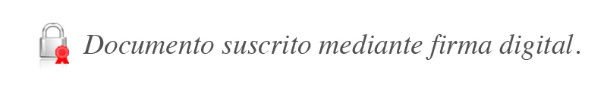 José Armando Fallas Martinez 						Intendente General				JFM/RCA/JSPSectorCupo por entidadCupo por entidadSupervisados por SugefSupervisados por SugefSupervisados por SugefBanco de Costa RicaBanco de Costa Rica8Banco Nacional de Costa RicaBanco Nacional de Costa Rica8Banco Popular y de Desarrollo ComunalBanco Popular y de Desarrollo Comunal8Banco BAC San José S.A.Banco BAC San José S.A.8Banco Davivienda (Costa Rica) S.A.Banco Davivienda (Costa Rica) S.A.8 Scotiabank de Costa Rica S.A. Scotiabank de Costa Rica S.A.8Banco Promérica de Costa Rica S.A.Banco Promérica de Costa Rica S.A.6Caja de AndeCaja de Ande5Banco BCT S.A.Banco BCT S.A.4Banco Cathay de Costa Rica S.A.Banco Cathay de Costa Rica S.A.4Banco CMB (Costa Rica) S.A.Banco CMB (Costa Rica) S.A.4Banco General (Costa Rica) S.A.Banco General (Costa Rica) S.A.4Banco Improsa S.A.Banco Improsa S.A.4Banco Lafise S.A.Banco Lafise S.A.4Prival Bank (Costa Rica) S.A.Prival Bank (Costa Rica) S.A.4Grupo Mutual Alajuela – La Vivienda de Ahorro y PréstamoGrupo Mutual Alajuela – La Vivienda de Ahorro y Préstamo4Mutual Cartago de Ahorro y PréstamoMutual Cartago de Ahorro y Préstamo4Coocique R.L.Coocique R.L.4Coopeande No.1 R.L.Coopeande No.1 R.L.4Coopealianza R.L.Coopealianza R.L.4Coopenae R.L.Coopenae R.L.4Coopeservidores R.L.Coopeservidores R.L.4Financiera Cafsa S.A.Financiera Cafsa S.A.3Financiera Desyfin S.A.Financiera Desyfin S.A.3Financiera Monge S.A.Financiera Monge S.A.3Financiera Multimoney S.A.Financiera Multimoney S.A.3Demás cooperativas de ahorro y créditoDemás cooperativas de ahorro y crédito2Banco Hipotecario de la ViviendaBanco Hipotecario de la Vivienda2Financiera Comeca S.A.Financiera Comeca S.A.2Casas de CambioCasas de Cambio1Supervisados por SugevalSupervisados por SugevalSupervisados por Sugeval1. Puestos de Bolsa1. Puestos de Bolsa2 2. Sociedades Administradoras de Fondos         de Inversión 2. Sociedades Administradoras de Fondos         de Inversión23. Interclear3. Interclear2Supervisados por SugeseSupervisados por SugeseSupervisados por Sugese1. Aseguradoras1. Aseguradoras42. Sociedades corredoras 2. Sociedades corredoras 1Regulados por SupenRegulados por SupenRegulados por Supen1. Operadoras de pensiones1. Operadoras de pensiones1Nombre del ContactoTeléfonoEmailJackelin Sánchez Porras2243-4783sanchezpj@sugef.fi.cr